Holy Family School           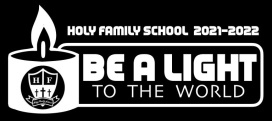 Where Faith and Learning Come Together                                                                   To:		Parents of Holy Family School StudentsFrom:		Sister Christina Marie Luczynski, CSSFDate:		June 9, 2022Re:		Happenings at Holy Family School                 Dear Parents,The close of this school year is fast approaching.  The time is nearing to gather our young students together and pray our good-byes.  A time for teachers, students, and parents to give thanks for the blessings and graces that have been given them.  In praying our good-byes, we remember that each child in our care, each parent, teacher, staff member we have met, has graced our life in some special way.  	A special thank you to all our parents who generously worked on the various activities during this year; to members of our Home School Association who so tirelessly gave of their time and talents so that Holy Family School continues to build on excellence.  Thank you, teachers and staff members for your dedication and commitment, meeting the challenges in education today during this Pandemic year.  What joy to know you had a part in enriching someone's heart with wisdom, love, and knowledge, reflecting God’s goodness and love.	I want to thank especially the teachers and staff who will be leaving us this year:  Mrs. Shifflet, Mrs. Harding, Miss Walker, Miss Whalen, Mrs. Goldsmith, Mrs. Manfredi and Mrs. Timmins (again!).  There will be a thank you and farewell reception for all of them on Tuesday evening June 21, 2022 from 6:00- 7:30 pm in the school cafeteria.  All the families are invited to come and say thank you and to wish them well in their new adventures. Mrs. Shifflet will continue to be with us a couple of days a week.  She will be teaching Spanish to our children. 	During this month, dedicated to the Sacred Heart of Jesus, remember that we are loved by a God who is never outdone in His love for us and by a God who challenges us daily to respond by being the person He has called us to be. 	It has been my privilege to serve you and your children this year as administrator and to work with such a fine faculty, staff, and parents.  Holy Family School is a richer and more blessed place because of you.  May we continue to grow in the ways of God.  May God bless you and keep you safely in His love throughout the summer months.  And may we all come back refreshed by His grace.	In the spirit of St. Francis, I wish you peace, good health, and happiness.  Pax et Bonum!Blessings,Sr. Christina Marie Luczynski, CSSFUsed Uniform SaleJune 22, 2022 will be our used uniform sale.   Please send in your clean, washed, gently used uniforms beginning Monday, June 13th through Friday, June 17th.   These days will be out of uniform days.You may shop for uniforms on Wednesday June 22 from 3:00 – 6:00 pm.  Please note that we are unable to shop for you because staff is limited.  Therefore. please do not send in a list of items that you would like us to set aside for you.Dates to RememberJune 14	Grade 6 Class Trip – Alex BayJune 14	Flag Day Ceremony and prayer @ the Flag Pole		SUPER RAFFLE DRAWING @ 9:00 amJune 15	PreK Graduation @12:00 noon in the Church -Last day of SchoolJune 16	Grade 6 Graduation @ 7:00 pm in the Church, reception following in the Church Hall – Last day of schoolJune 17	Kindergarten Graduation @ 11:00 am in the Church - Last day of schoolJune 20	No School Juneteenth DayJune 21	Half Day – dismissal @11:00 amJune 22	Prayer Service in the Church @ 10:00 am  Dismissal @ 11:00 am Last Day of School